mn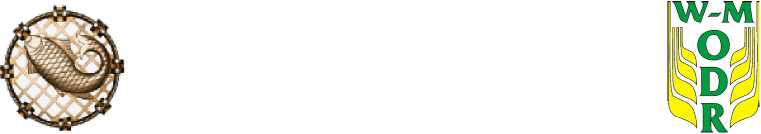 Wydział Nauk o Środowisku Uniwersytetu Warmińsko-Mazurskiego w Olsztynie orazInstytut Rybactwa Śródlądowego w OlsztyniezapraszająPanią dr hab. Ewę Paturej, prof. UWM Dziekana Wydziału Nauk o Środowisku na konferencję
oraz „ V Święto Rybaka"które odbędą się w dniach 7-8 lipca 2017 r.
w Pałacu oraz Przystani Rybackiej w ŁężanachKomitet organizacyjny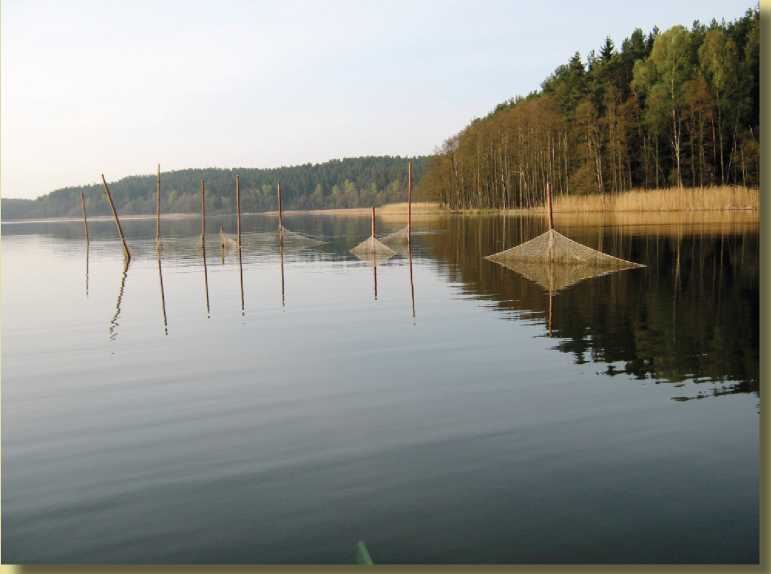 Udział w konferencji oraz obchodach „Święta Rybaka" jest bezpłatny.
Istnieje możliwość noclegu w pałacu lub rybaczówceProsimy o potwierdzenie uczestnictwa
do 5 lipca 2017 roku - ilość miejsc ograniczona
tel. (89) 521 92 62, 
e-mail: b.danilewicz@warmia.mazury.plProgram 7. 07. 201711°° Powitanie gości i rozpoczęcie konferencji.1130 „Czy  obecny system gospodarowania zasobami ichtiofauny w polskich jeziorach jest właściwy”, dr inż. Tomasz Czarkowski Zakład Bioekonomiki Rybactwa, Instytut Rybactwa Śródlądowego w Olsztynie1200 Wykład: „Hipoteza BOFFFF (Big Old Fat Fecund Female Fish) – znaczenie i wpływ na   gospodarkę rybacką”, mgr inż. Marek Trella, Zakład Bioekonomiki Rybactwa, Instytut Rybactwa Śródlądowego w Olsztynie12 30 Wykład: „Działalność Państwowej Straży Rybackiej w trzech wybranych Województwach" prof. dr hab. Janusz Guziur13 00 Wykład: „Głowacz pręgopłetwy w Tatrzańskim Parku Narodowym" dr inż. Krzysztof Kozłowski Katedra Biologii i Hodowli Ryb UWM1330 Przerwa kawowa1400 Pokaz tradycyjnych połowów rybackich1500 Pokaz wykorzystania metod hydroakustycznych do lokalizacji i szacowania zasobów ichtiofauny16°° Poczęstunek rybacki17°° II Ogólnopolskie Mistrzostwa w Trójboju Rybackim - konkurs